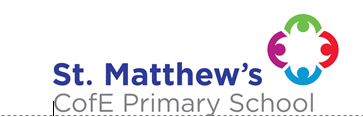 INFORMATION  FOR  VOLUNTEERS:Timings of the day:  8.30-3.30 – 8.00am on first day DBS certificate to be handed in to office on arrival day 1 (over 18’s)Photo ID to be handed in to office on arrival day 1Dress appropriately for the workplace - no jeans or cropped tops No mobile phones to be used on the school premises – either for phone calls, social media, text messaging or photographsNo chewing of gumMaintain confidentiality If you see or hear anything that causes you a concern, please inform the class teacher.Inform class teacher if you need to complete any specific tasks (don’t leave until the last day!)PLEASE NOTE: We are a nut free and garlic free school.Signed: _________________________________________________________